UNIVERSITY OF NORTH DAKOTALABORATORY RISK ASSESSMENT TOOLRisk assessments are an essential component of maintaining safety within a laboratory. The goal of a risk assessment is to identify and mitigate the risks of working in a laboratory environment. While all laboratories should be performing risk assessments, the content and design of the template may be unique to the facility. Risk assessments must be performed regularly based on procedure or agent, and when there are changes in agents, procedures, equipment or staff.Risks identified by the assessment should be prioritized, and a mitigation plan should be established based on that prioritization. In other words, the highest risks should be mitigated relatively more than lower risks. The mitigation plan should be documented and clearly communicated to all relevant personnel. A risk assessment should follow the workflow from pre-analytical processes (sample receipt), through the laboratory (analytical), to post-analytical processes (waste disposal) and be reviewed by leadership (lab directors). It must be noted that risk assessments are dynamic documents that must be updated if any of the working assumptions for that protocol (equipment, personnel, materials) changes.COMPONENTS OF A RISK ASSESSMENTKey components of a risk assessment should address:WorkforceIdentify personnel (individuals) who will be affected throughout the work-flowAssess the competency and experience of laboratory personnelIdentify which trainings to offer staffConsider staff enrollment in occupational health programsRisk CharacterizationIdentify hazardsConsider risk group of the agentClassify the potential for exposure (modes of transmission, potential for spill or inhalation, organism concentrations, virulence, etc.)Identify activities which may increase risk of exposureClassify which instruments will be used to process each sample and identify potential for exposureEvaluate and prioritize risksDetermine the likelihood and consequences of a specific risk found during the assessment. Using that information, develop a strategy to mitigate that risk.Risk MitigationDevelop Risk Mitigation StrategiesIdentify required safety practices to address the identified risksIncludes personal protective equipment, engineering controls, additional training, standard operating procedures, assessment strategies for staff proficiencies, and drills, etc.Determine whether additional risk mitigation strategies are necessaryFor instance, consider upgrades of equipment and implementation of new training programsCommunicate risks and mitigation strategies to staffProvide a mechanism of communication within the laboratory and a known place of record for all risk assessments and mitigation strategies.Validate Risk Mitigation StrategiesReview risk assessment and mitigation strategies after implementation to ensure that measures were effective.OVERVIEWThe UND Laboratory Risk Assessment Tool is intended to guide laboratory staff through the risk assessment process forthe work they regularly perform. Throughout this process, a mindset of “WHAT COULD GO WRONG” should be maintained. The goal of the risk assessment process is to identify and minimize all potential risks that may adversely affect 1) the health and safety of laboratory staff, 2) the health and safety of non-laboratory staff, 3) the health and safety of the general public, and 4) the quality of work being performed. For additional information on biosafety and the risk assessment process, please refer to the list of resources provided in this document.Step 1. Identify the hazards.Please select ALL potential hazards listed below that could affect the laboratory section being assessed. Where appropriate, provide additional details describing specific hazards. If more space is needed, please attach an additional page(s).Step 2. Assess the level of risk.Use tables A through C below to assess the risk level associated with each hazard identified in Step 1, above.Table A. Likelihood of hazard occurrenceTable B. Consequence of hazard occurrenceTable C. Based on the likelihood and consequence determined above, identify the risk level of each hazard using the Risk   Assessment Matrix below.Table D. Based on the assessed risk level for each hazard, determine whether additional control measures should be implemented.Step 3. Identify control measures and complete the Laboratory Risk Management Worksheet.Using the following guidance, complete the Laboratory Risk Management Worksheet found in Appendix A.List the specific task being performed.List the identified hazard associated with that task.List the risk level determined for that hazard in Step 2, above.Describe the control measure you will implement to eliminate or mitigate the risk. Note: Control measures should be implemented in accordance with the preferred hierarchy of control (see Table E below). If a lower level control measure (such as Administrative Controls or PPE) is to be implemented without higher level controls, it is important that the reasons are approved by supervisor.List the risk level (refer to Steps 1 and 2) remaining with the described control measure in place.Describe how the described control measure will be implemented (e.g. implement precautions into SOP and/or ensure employees are trained in hazards/precautions).Describe how this control measure will be supervised (e.g. daily by supervisor, monthly by safety committee, annually by associate director).NOTE: The Laboratory Risk Management Worksheet should be completed by laboratory staff who regularly perform the work being assessed. Step 4. Monitor and review the control measures and complete the Risk Management Hotwash Worksheet.After performing work with the implemented control measures identified in Step 3 above, complete the Risk Management Hotwash Worksheet found in Appendix B.NOTE: The Risk Management Hotwash Worksheet should be completed by laboratory staff who regularly perform the work being assessed. RESOURCESThe creation of this guidance document involved the review and integration of information from many resources, listed below. If additional information is desired, these resources should be consulted.Biosafety in Microbiological and Biomedical laboratories, 5th Edition (2009). U.S. Department of Health and Human Services, Public Health Service, Centers for Disease Control and Prevention, and National Institutes of Health.Chapter 12 Prevention of Lab-acquired Infections. (2015). Manual of Clinical Microbiology, 11th Edition.Chapter 12.6 Health and Lab Work. Section IV Humans. (2006). Exposure – A Guide to Sources of Infections.Department of the Army Form DA FORM 7566. Composite Risk Management Worksheet (2005). Department of the Army.Health and Safety Risk Assessment Template (2012). Queensland Government, Department of Education, Training and Employment.Hierarchy of Controls (2015). The National Institute for Occupational Safety and Health (NIOSH). Center for Disease Control and Prevention. http://www.cdc.gov/niosh/topics/hierarchy/.Managing Health and Safety Risks (2012). Queensland Government, Department of Education, Training and Employment.Morbidity and Mortality Weekly Report (MMWR) Supplement/Vol.61 (2012). U.S. Department of Health and Human Services, Centers for Disease Control and Prevention.NIH Guidelines for Research Involving Recombinant or Synthetic Nucleic Acid Molecules (2013). Department of Health and Human Services, National Institutes of Health.Appendix B. Risk Management Hotwash WorksheetRisk Assessment Completed by:Name: Position/Title: Department: Signature:Date: BiologicalBlood/Body fluid	 Bacteria	 Viruses	 Parasites	 Fungus	 Toxins	 Waste Other/Details: Enter other biological hazards or details here.Chemical (Refer to the label and Safety Date Sheet (SDS) for the classification and management of all chemicals)Non-hazardous chemical(s)	 Hazardous Chemicals	 WasteOther/Details: Enter other chemical hazards or details here.Radiological (includes ultraviolet light sources)External radiation sources (resulting from close proximity to, limited shielding of, or prolonged exposure to source)Internal radiation sources (e.g. resulting from ingestion, inhalation, inoculation, or skin absorption)WasteOther/Details: Enter other radiological hazards or details here.Physical and EnvironmentalHeat	 Cold	 Sharps	 Loud noise	 Electrocution	 Allergens	 Pinch/crush/scrapeRepetitive movements (e.g. bending, crouching, pipetting)	 Heavy lifting	 Reaching	 Slip/trip/fallOther/Details: Enter other physical/environmental hazards or details here.Procedure, Equipment, and InstrumentationAerosols	 Splash/splatter/spray	 Vapors	 Steam	 Small volume spills	 Large volume spillsSurface contamination	 Explosion (contents under pressure)	 Projectiles (e.g. failed centrifuge)Other/Details: Enter other procedure/equipment/instrumentation hazards or details here.Facilities and SystemsElectricity (e.g. power outage)	 Gas (e.g. interior lines)	 Pressurized gas (e.g. gas cylinders)	 Air handlers/HVACOther/Details: Enter other facilities/systems hazards or details here.Critical IncidentFire	 Severe weather	 Intruder	 Lockdown	 Evacuation	 DisruptionOther/Details: Enter other critical incident hazards or details here.PeopleStudents	 Visitors	 Staff	 Psychological/StressOther/Details: Enter other people hazards or details here.Other hazards and/or additional details (if more space is needed, please attach an additional page(s))Please provide additional hazard details here.Hazard LikelihoodDescription of LikelihoodRareWill only occur in exceptional circumstancesUnlikelyNot likely to occur within the foreseeable futurePossibleMay occur within the foreseeable future, sporadic exposure is possibleLikelyLikely to occur within the foreseeable future, routine exposure is likelyHighlyAlmost certain to occur within the foreseeable future, consistent exposure is highly likelyHazard ConsequenceDescription of ConsequenceInsignificantNo treatment requiredMinorMinor injury requiring First Aid treatment (e.g. minor cuts, bruises, bumps)ModerateInjury requiring medical treatment or lost timeMajorSerious injury (injuries) requiring specialist medical treatment or hospitalizationCriticalLoss of life, permanent disability or multiple serious injuriesRisk Assessment MatrixRisk Assessment MatrixHazard ConsequenceHazard ConsequenceHazard ConsequenceHazard ConsequenceHazard ConsequenceRisk Assessment MatrixRisk Assessment MatrixInsignificantMinorModerateMajorCriticalHazard LikelihoodHighly likelyMediumMediumHighExtremeExtremeHazard LikelihoodLikelyLowMediumHighHighExtremeHazard LikelihoodPossibleLowMediumHighHighHighHazard LikelihoodUnlikelyLowLowMediumMediumHighHazard LikelihoodRareLowLowLowMediumMediumAssessed Risk LevelAssessed Risk LevelDescription of Risk LevelActionsLowIf an incident were to occur, there would be little likelihood that an injury would result.Undertake the activity with the existing controls in place.MediumIf an incident were to occur, there would be some chance that an injury requiring First Aid would result.Additional controls are advised.HighIf an incident were to occur, it would be likely that an injury requiring medical treatment would result.Control will need to be in place before the activity is undertaken.ExtremeIf an incident were to occur, it would be likely that a permanent, debilitating injury or death would result.Consider alternatives to doing the activity. Significant control measures will need to be implemented to ensure safety.Table E. Hierarchy of Control MeasuresTable E. Hierarchy of Control MeasuresTable E. Hierarchy of Control MeasuresMost EffectiveEngineering/Design ControlsElimination: remove the hazard completely from the workplace or activity(High Level)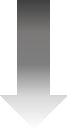 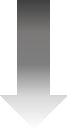 Engineering/Design ControlsElimination: remove the hazard completely from the workplace or activity(High Level)Engineering/Design ControlsSubstitution: replace a hazard with a less dangerous one (e.g. a less hazardous chemical)Engineering/Design ControlsRedesign: make equipment or processes safer (e.g. raise a bench to reduce bending)Engineering/Design ControlsIsolation: separate people from the hazard (e.g. perform work in biosafety cabinet)Least EffectiveAdministrative ControlsAdministration: putting rules, signage, or training in place to make a workplace safer (e.g. blood borne pathogens training)(Low Level)                       PPE(Personal Protective Equipment)PPE: Protective clothing and equipment (e.g. gloves, lab coat, safety glasses, respirator)Appendix AUND LABORATORY RISK MANAGEMENT WORKSHEETFor instructions on use of this form, see guidance information above. Determine risk levels using the Risk Assessment Matrix above.Appendix AUND LABORATORY RISK MANAGEMENT WORKSHEETFor instructions on use of this form, see guidance information above. Determine risk levels using the Risk Assessment Matrix above.Appendix AUND LABORATORY RISK MANAGEMENT WORKSHEETFor instructions on use of this form, see guidance information above. Determine risk levels using the Risk Assessment Matrix above.Appendix AUND LABORATORY RISK MANAGEMENT WORKSHEETFor instructions on use of this form, see guidance information above. Determine risk levels using the Risk Assessment Matrix above.Appendix AUND LABORATORY RISK MANAGEMENT WORKSHEETFor instructions on use of this form, see guidance information above. Determine risk levels using the Risk Assessment Matrix above.Appendix AUND LABORATORY RISK MANAGEMENT WORKSHEETFor instructions on use of this form, see guidance information above. Determine risk levels using the Risk Assessment Matrix above.Appendix AUND LABORATORY RISK MANAGEMENT WORKSHEETFor instructions on use of this form, see guidance information above. Determine risk levels using the Risk Assessment Matrix above.Appendix AUND LABORATORY RISK MANAGEMENT WORKSHEETFor instructions on use of this form, see guidance information above. Determine risk levels using the Risk Assessment Matrix above.Appendix AUND LABORATORY RISK MANAGEMENT WORKSHEETFor instructions on use of this form, see guidance information above. Determine risk levels using the Risk Assessment Matrix above.LABORATORY SECTION AND/OR PROCEDURE: Enter the name of the laboratory section and/or procedure here.LABORATORY SECTION AND/OR PROCEDURE: Enter the name of the laboratory section and/or procedure here.LABORATORY SECTION AND/OR PROCEDURE: Enter the name of the laboratory section and/or procedure here.LABORATORY SECTION AND/OR PROCEDURE: Enter the name of the laboratory section and/or procedure here.LABORATORY SECTION AND/OR PROCEDURE: Enter the name of the laboratory section and/or procedure here.LABORATORY SECTION AND/OR PROCEDURE: Enter the name of the laboratory section and/or procedure here.DATE PREPARED: Select today’s date.DATE PREPARED: Select today’s date.DATE PREPARED: Select today’s date.PREPARED BY: Enter your name here.PREPARED BY: Enter your name here.PREPARED BY: Enter your name here.PREPARED BY: Enter your name here.TITLE/POSITION: Enter your title or position here.TITLE/POSITION: Enter your title or position here.TITLE/POSITION: Enter your title or position here.TITLE/POSITION: Enter your title or position here.TITLE/POSITION: Enter your title or position here.A.    TASKB.    HAZARDC.	INITIAL RISK LEVELD.    CONTROL MEASURESD.    CONTROL MEASURESE.		RESIDUAL RISK LEVELE.		RESIDUAL RISK LEVELF.		HOW TO IMPLEMENTG.    HOW TO SUPERVISE(WHO)Describe the task.Describe the hazard.Select the risk level.Describe the appropriate control measures.Describe the appropriate control measures.Select the risk level.Select the risk level.Describe how the control measures will be implemented.Who will be responsible for this process?Describe the task.Describe the hazard.Select the risk level.Describe the appropriate control measures.Describe the appropriate control measures.Select the risk level.Select the risk level.Describe how the control measures will be implemented.Who will be responsible for this process?Describe the task.Describe the hazard.Select the risk level.Describe the appropriate control measures.Describe the appropriate control measures.Select the risk level.Select the risk level.Describe how the control measures will be implemented.Who will be responsible for this process?Describe the task.Describe the hazard.Select the risk level.Describe the appropriate control measures.Describe the appropriate control measures.Select the risk level.Select the risk level.Describe how the control measures will be implemented.Who will be responsible for this process?Describe the task.Describe the hazard.Select the risk level.Describe the appropriate control measures.Describe the appropriate control measures.Select the risk level.Select the risk level.Describe how the control measures will be implemented.Who will be responsible for this process?Describe the task.Describe the hazard.Select the risk level.Describe the appropriate control measures.Describe the appropriate control measures.Select the risk level.Select the risk level.Describe how the control measures will be implemented.Who will be responsible for this process?Describe the task.Describe the hazard.Select the risk level.Describe the appropriate control measures.Describe the appropriate control measures.Select the risk level.Select the risk level.Describe how the control measures will be implemented.Who will be responsible for this process?Describe the task.Describe the hazard.Select the risk level.Describe the appropriate control measures.Describe the appropriate control measures.Select the risk level.Select the risk level.Describe how the control measures will be implemented.Who will be responsible for this process?Describe the task.Describe the hazard.Select the risk level.Describe the appropriate control measures.Describe the appropriate control measures.Select the risk level.Select the risk level.Describe how the control measures will be implemented.Who will be responsible for this process?Describe the task.Describe the hazard.Select the risk level.Describe the appropriate control measures.Describe the appropriate control measures.Select the risk level.Select the risk level.Describe how the control measures will be implemented.Who will be responsible for this process?To be completed by laboratory staff during and/or after they perform work with control measures in place.YesNoAre the planned control measures sufficient and effective in minimizing the level of risk?Have there been any changes to the planned control measures?Are any changes and/or additional control measures required in the future?DETAILS: Please provide any additional information here.DETAILS: Please provide any additional information here.DETAILS: Please provide any additional information here.